7C5  (äquivalent 6V6)	Paar  1              	#1003 + #1017Messdaten können auf      http://dbl.musicweb.ch/tubedata	heruntergeladen  werden.Paarmessdaten beide Röhren übereinander gelegt: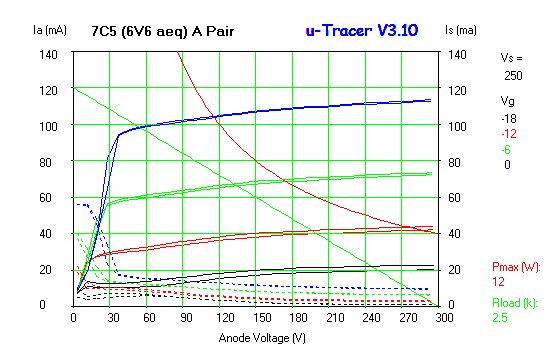 
#1003#1003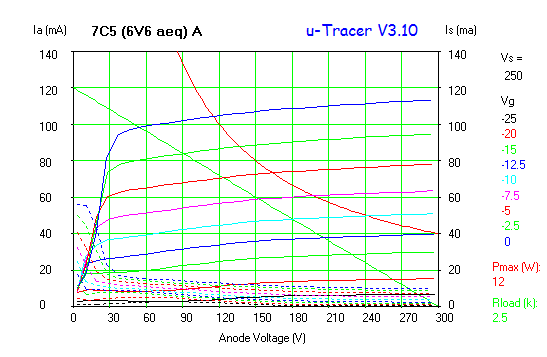 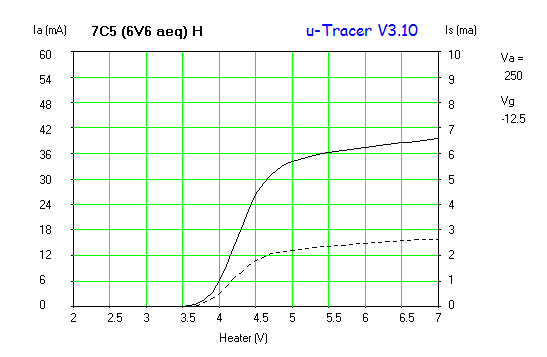 
#1017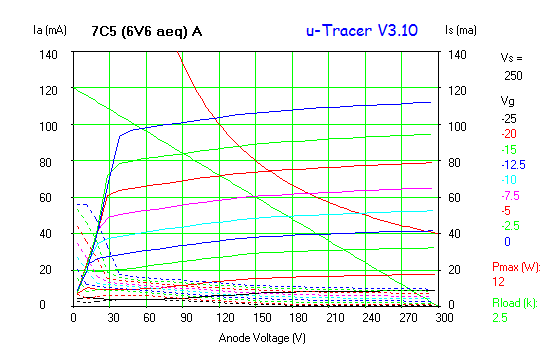 